Zaprowadź pszczołę do motyla, idąc tylko po kwiatkach. Pokoloruj tę drogę na żółto.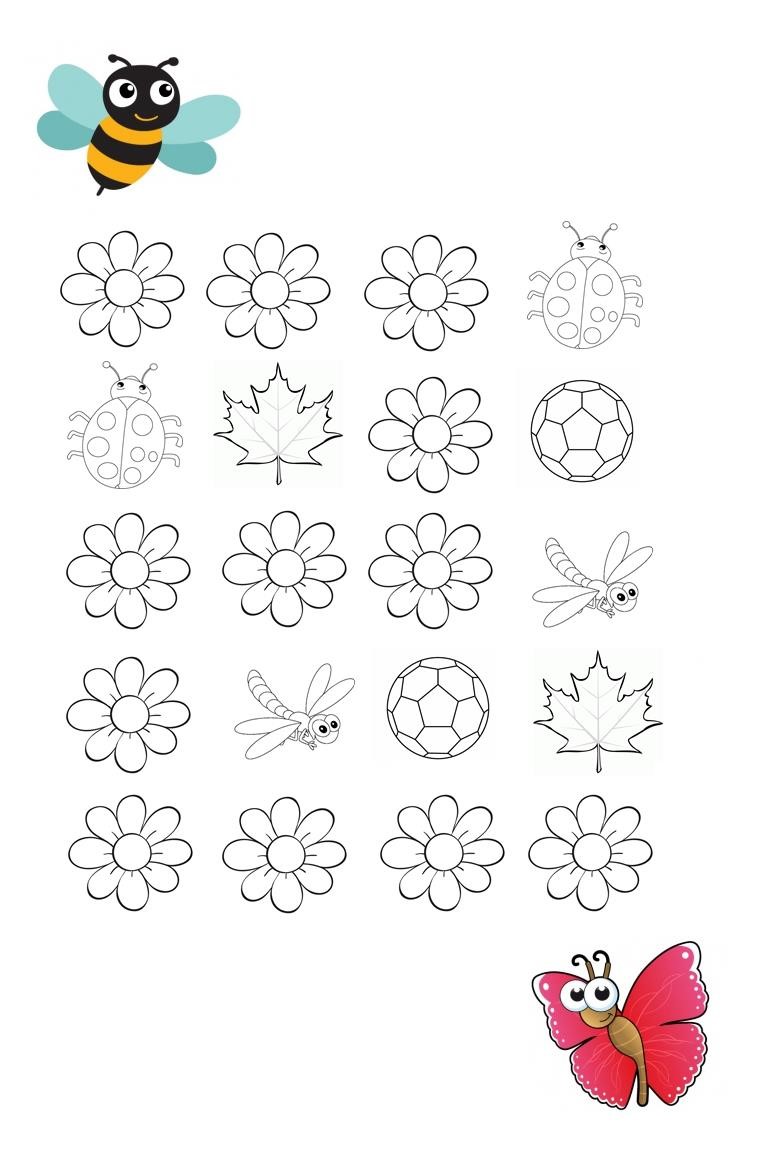 